Appendix I-1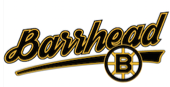 BARRHEAD MINOR HOCKEY ASSOCIATIONP.O. Box 4163, Barrhead, AB  T7N 1A2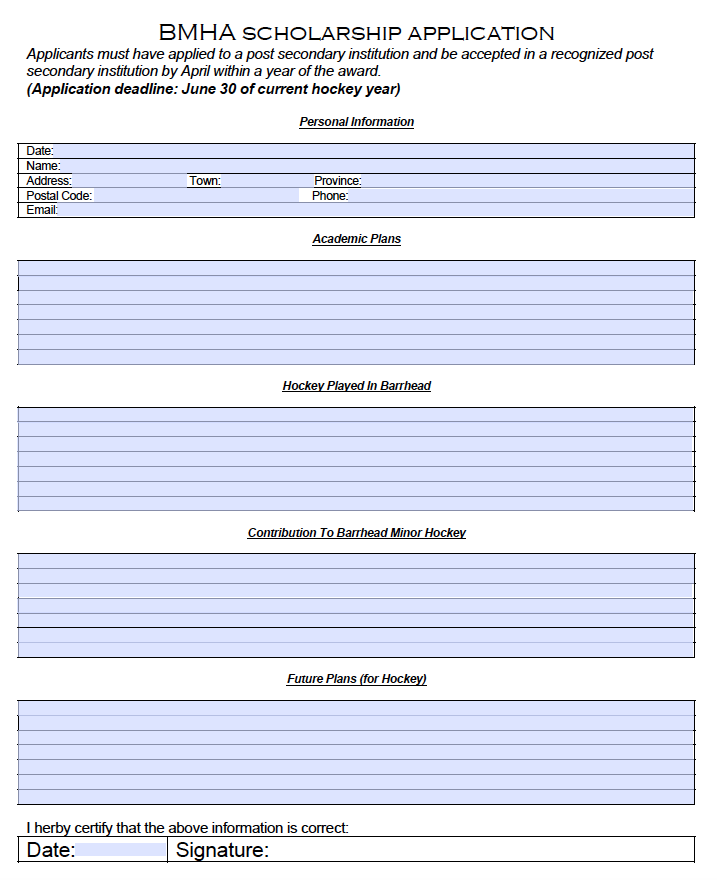 